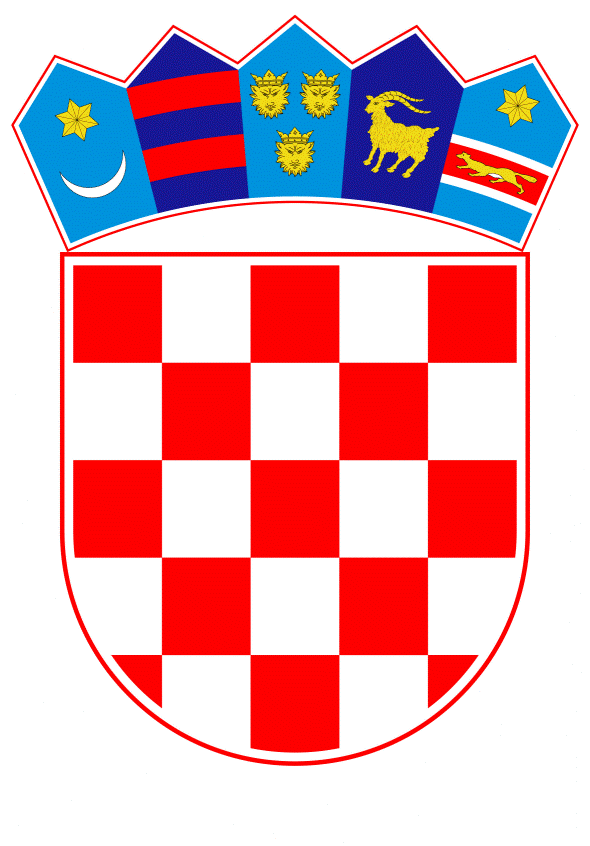 VLADA REPUBLIKE HRVATSKE		Zagreb, 14. ožujka 2024.________________________________________________________________________________________________________________________________________________________________________________________________________________________________Na temelju članka 9. stavka 1. Zakona o poticanju razvoja malog gospodarstva („Narodne novine“, br. 29/02., 63/07., 53/12., 56/13. i 121/16.) i članka 31. stavka 2. Zakona o Vladi Republike Hrvatske („Narodne novine“, br. 150/11., 119/14., 93/16., 116/18. i 80/22.) Vlada Republike Hrvatske je na sjednici održanoj _________ 2024. donijela O D L U K Uo usvajanju Programa „Mikro i mali zajmovi za ruralni razvoj“I.Usvaja se Program „Mikro i mali zajmovi za ruralni razvoj“.Program iz stavka 1. ove točke sastavni je dio ove Odluke.II.Ovlašćuje se i zadužuje Upravni odbor Hrvatske agencije za malo gospodarstvo, inovacije i investicije da u okviru ciljeva i uvjeta utvrđenih Programom iz točke I. ove Odluke samostalno donosi odluke o usvajanju proizvoda (financijskih instrumenata) te druge odluke koje su nužne za provedbu usvojenih proizvoda (financijskih instrumenata).III.Ova Odluka stupa na snagu danom donošenja, a objavit će se u „Narodnim novinama“.KLASA:		URBROJ:		Zagreb, PREDSJEDNIKmr. sc. Andrej PlenkovićPROGRAM „MIKRO I MALI ZAJMOVI ZA RURALNI RAZVOJ“ Program „Mikro i mali zajmovi za ruralni razvoj“ (u daljnjem tekstu: Program) namijenjen je subjektima malog gospodarstva te je sufinanciran iz sredstava Europskog poljoprivrednog fonda za ruralni razvoj. U okviru ovoga Programa HAMAG-BICRO će subjektima malog gospodarstva u poljoprivrednom, prerađivačkom i šumarskom sektoru izravno odobravati zajmove u skladu s uvjetima Programa ruralnog razvoja Republike Hrvatske za razdoblje 2014. - 2020. (u daljnjem tekstu: PRR) i Sporazuma o financiranju potpisanog 18. travnja 2018. između Ministarstva poljoprivrede, Agencije za plaćanja u poljoprivredi, ribarstvu i ruralnom razvoju i HAMAG-BICRO-a te sa svim izmjenama i dopunama sporazuma, za definirane mjere/podmjere/tipove operacija.CILJ I NAMJENA PROGRAMACilj ovoga Programa je olakšati pristup financiranju mikro, malih i srednjih subjekata malog gospodarstva u poljoprivrednom, prerađivačkom i šumarskom sektoru kroz veću dostupnost zajmova, smanjenje kamatnih stopa, te smanjenje traženih sredstava osiguranja (kolaterala).Svrha ovoga Programa je financiranje sljedećih mjera PRR-a:- Mjera 4 - Ulaganja u fizičku imovinu, podmjera 4.1 Potpora za ulaganja u poljoprivredna gospodarstva i podmjera 4.2 Potpora za ulaganja u preradu, marketing i/ ili razvoj poljoprivrednih proizvoda- Mjera 6 - Razvoj poljoprivrednih gospodarstava i poslovanja, podmjera 6.4 Ulaganja u razvoj nepoljoprivrednih djelatnosti u ruralnim područjima- Mjera 8 - Ulaganja u razvoj šumskih područja i poboljšanje održivosti šuma, podmjera 8.6 Potpora za ulaganja u šumarske tehnologije te u preradu, mobilizaciju i marketing šumskih proizvoda.Ovaj Program je namijenjen financiranju osnovnih sredstava (materijalne i nematerijalne imovine) i ulaganjima u obrtni kapital.PotporeZajmovi koji će se izravno odobravati subjektima malog gospodarstva temeljem ovoga Programa sadrže:potporu male vrijednosti (de minimis) sukladno Uredbi Komisije (EU) 2023/2831 od 13. prosinca 2023. o primjeni članaka 107. i 108. Ugovora o funkcioniranju Europske unije na de minimis potpore i Pravilniku o dodjeli potpore male vrijednosti (de minimis), KLASA: 403-01/24-01/02, URBROJ: 567-10-24-1, od 7. ožujka 2024.i/ili javnu potporu i/ili javnu potporu prema Uredbi Komisije (EU) br. 1305/2013 Europskog parlamenta i Vijeća od 17. prosinca 2013. o potpori ruralnom razvoju iz Europskog poljoprivrednog fonda za ruralni razvoj (EPFRR) i stavljanju izvan snage Uredbe Vijeća (EZ) br. 1698/2005 (veza: Uredba (EU) 2021/2115 Europskog parlamenta i Vijeća od 2. prosinca 2021. o utvrđivanju pravila o potpori za strateške planove koje izrađuju države članice u okviru zajedničke poljoprivredne politike (strateški planovi u okviru ZPP-a) i koji se financiraju iz Europskog fonda za jamstva u poljoprivredi (EFJP) i Europskog poljoprivrednog fonda za ruralni razvoj (EPFRR) te o stavljanju izvan snage uredbi (EU) br. 1305/2013 i (EU) br. 1307/2013.2.	UVJETI DEFINIRANI PROGRAMOMROK VAŽENJA PROGRAMAOvaj Program stupa na snagu danom donošenja i važi do iskorištenja sredstava, a najkasnije do 31. prosinca 2025.OBRAZLOŽENJESporazumom o izmjeni i dopuni Sporazuma o financiranju zaključenom između Ministarstva poljoprivrede, Agencije za plaćanja u poljoprivredi, ribarstvu i ruralnom razvoju i HAMAG-BICRO-a,  definiran je kraj razdoblja prihvatljivosti do 31. prosinca 2025 godine.Obzirom je dosadašnji Program važio do 31. prosinca 2023. godine, a radi osiguranja kontinuiteta provedbe, ovim Programom omogućiti će se prijave poduzetnika na navedeni Program do iskorištenja sredstava, a najkasnije do 31. prosinca 2025. godine.Temeljem članka 9. stavka 1. Zakona o poticanju razvoja malog gospodarstva (Narodne novine, br. 29/02, 63/07, 53/12, 56/13 i 121/16) Vlada Republike Hrvatske, na prijedlog Ministarstva gospodarstva i održivog razvoja, utvrđuje kriterije i uvjete za davanje jamstava za kredite.Slijedom navedenog, predlaže se donošenje Odluke o usvajanju Programa " Mikro i mali zajmovi za ruralni razvoj" Hrvatske agencije za malo gospodarstvo, inovacije i investicije.Predlagatelj:Ministarstvo gospodarstva i održivog razvojaPredmet:Prijedlog odluke o usvajanju Programa "Mikro i mali zajmovi za ruralni razvoj"Značajka/Proizvod (financijski instrument)Mali zajam za ruralni razvojMikro zajam za ruralni razvojMikro zajam za obrtna sredstva za ruralni razvojCiljana skupinaMikro, mali i srednji subjekti malog gospodarstva, a prema uvjetima propisanim mjerama PRR-a prihvatljivim za financiranje iz ovog instrumentaMikro i mali subjekti malog gospodarstva, a prema uvjetima propisanim mjerama PRR-a prihvatljivim za financiranje iz ovog instrumentaMikro i mali subjekti malog gospodarstva, a prema uvjetima propisanim mjerama PRR-a prihvatljivim za financiranje iz ovog instrumentaIznos zajmaOd 25.000,01 euro do 100.000,00 eura Od 1.000,00 eura do 25.000,00 eura Od 1.000,00 eura do 25.000,00 eura Namjena zajmaosnovna sredstva obrtna sredstva do max 30 % iznosa zajmaosnovna sredstva obrtna sredstva do max 30 % iznosa zajmaobrtna sredstvaMinimalni rok otplate12 mjeseci12 mjeseci12 mjeseciMaksimalni rok otplatedo 10 godina uključujući poček, a do 12 godina uključujući poček za ulaganje u nove višegodišnje nasade i za ulaganja u turizam u ruralnim područjima u jedinicama lokalne i područne (regionalne) samouprave iz I. - IV. skupine prema indeksu razvijenosti. Minimalno 50 % investicije mora se izravno odnositi na ulaganje u podizanje višegodišnjih nasada ili u sektor turizma u ruralnim područjimado 5 godina uključujući poček, a do 7 godina uključujući poček za ulaganja u turizam u ruralnim područjima u jedinicama lokalne i područne (regionalne) samouprave iz I. - IV. skupine prema indeksu razvijenosti. Minimalno 50 % investicije mora se izravno odnositi na ulaganje u sektor turizma u ruralnim područjima3 godineKamatna stopa0,1 % i 0,25 %, ovisno o razvijenosti JLS ulaganja0,1 % i 0,25 %, ovisno o razvijenosti JLS ulaganja0,5 %Naknada za obradu zahtjeva0 %0 %0 %Počekdo 12 mjeseci ukoliko je otplata minimalno 2 godine, a do 60 mjeseci za ulaganja u nove višegodišnje nasadedo 12 mjeseci ukoliko je otplata minimalno 2 godinedo 12 mjeseci ukoliko je otplata minimalno 2 godineInstrumenti osiguranjaZadužnice, ostali instrumenti osiguranja prema procjeni rizikaZadužnice, ostali instrumenti osiguranja prema procjeni rizikaZadužnice, ostali instrumenti osiguranja prema procjeni rizika